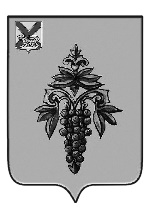 АДМИНИСТРАЦИЯЧУГУЕВСКОГО МУНИЦИПАЛЬНОГО РАЙОНАПРИМОРСКОГО КРАЯПОСТАНОВЛЕНИЕс. ЧугуевкаО внесении изменений в постановление администрации Чугуевского муниципального района от 05 ноября 2019 года № 691-НПА «Об утверждении муниципальной программы «Развитие физической культуры, спорта и туризма Чугуевского муниципального округа» на 2020–2027 годы»На основании Устава Чугуевского муниципального района, руководствуясь Порядком принятия решений о разработке, формировании, реализации и проведения оценки эффективности реализации муниципальных программ в Чугуевском муниципальном районе, утвержденным постановлением администрации Чугуевского муниципального района от 08 ноября 2013 года № 936, администрация Чугуевского муниципального районаПОСТАНОВЛЯЕТ:Внести в постановление администрации Чугуевского муниципального района от 05 ноября 2019 года № 691-НПА «Об утверждении муниципальной программы «Развитие физической культуры, спорта и туризма Чугуевского муниципального округа» на 2020–2027 годы» (далее Постановление) следующие изменения:1.1. Пункт 2 Постановления дополнить следующими абзацами:- от 10 декабря 2019 года № 833-НПА «О внесении изменений в постановление администрации Чугуевского муниципального района от 19 декабря 2013 года № 1076-НПА «Об утверждении муниципальной программы «Развитие физической культуры, спорта и туризма в Чугуевском муниципальном районе» на 2014–2021 годы»;постановление администрации Кокшаровского сельского поселения от 25 февраля 2019 года № 12-НПА «Об утверждении муниципальной программы «Развитие физической культуры и спорта в Кокшаровском сельском поселении на 2019-2023 годы».1.2. Приложение № 3 Программы «Информация о ресурсном обеспечении муниципальной программы «Развитие физической культуры, спорта и туризма Чугуевского муниципального округа» на 2020–2027 годы и прогнозная оценка привлекаемых на реализацию ее целей средств федерального, краевого бюджетов и бюджета Чугуевского муниципального округа» изложить в редакции приложения к настоящему постановлению.1.3. Пункт «Объём средств бюджета Чугуевского муниципального округа на финансирование муниципальной программы и прогнозная оценка привлекаемых на реализацию ее целей средств федерального и краевого бюджетов» паспорта Программы изложить в следующей редакции:3. Контроль за исполнением данного постановления возложить на заместителя главы администрации Чугуевского муниципального района С.А.Сидорова.4. Настоящее постановление подлежит официальному опубликованию и размещению на официальном сайте в сети Интернет.Глава Чугуевского муниципального района,глава администрации                                                                                Р.Ю. ДеменевОбъем средств бюджета Чугуевского муниципального округа на финансирование муниципальной программы и прогнозная оценка привлекаемых на реализацию ее целей средств федерального и краевого бюджетовобщий объем финансирования мероприятий Программы – 381 091,12 тыс. рублей;общий объем финансирования мероприятий Программы за счет средств бюджета Чугуевского муниципального округа составляет 18 967,00 тыс. рублей, в том числе по годам:2020 год – 1 700,00 тыс. рублей;2021 год – 2 365,00 тыс. рублей;2022 год – 2 430,00 тыс. рублей;2023 год – 2 747,00 тыс. рублей;2024 год – 2 325,00 тыс. рублей;2025 год – 2 900,00 тыс. рублей;2026 год – 2 750,00 тыс. рублей;2027 год – 1 750,00 тыс. рублей;прогнозная оценка средств, привлекаемых на реализацию целей Программы, составляет:межбюджетных трансфертов:из федерального бюджета – 0,00 тыс. руб.,из краевого бюджета – 362 124,12 тыс. руб., в том числе по годам:2020 год – 69 076,37 тыс. руб.;2021 год – 75 139,75 тыс. руб.2022 год – 92 025,00 тыс. руб.;2023 год – 99 153,00 тыс. руб.;2024 год – 11 880,00 тыс. руб.;2025 год – 14 850,00 тыс. руб.Приложение № 3Приложение № 3Приложение № 3Приложение № 3Приложение № 3Приложение № 3к муниципальной программе
«Развитие физической культуры, спорта и туризма Чугуевского муниципального округа" на 2020–2027 годы, утвержденной постановлением администрации
Чугуевского муниципального района 
от _________________№_________к муниципальной программе
«Развитие физической культуры, спорта и туризма Чугуевского муниципального округа" на 2020–2027 годы, утвержденной постановлением администрации
Чугуевского муниципального района 
от _________________№_________к муниципальной программе
«Развитие физической культуры, спорта и туризма Чугуевского муниципального округа" на 2020–2027 годы, утвержденной постановлением администрации
Чугуевского муниципального района 
от _________________№_________к муниципальной программе
«Развитие физической культуры, спорта и туризма Чугуевского муниципального округа" на 2020–2027 годы, утвержденной постановлением администрации
Чугуевского муниципального района 
от _________________№_________к муниципальной программе
«Развитие физической культуры, спорта и туризма Чугуевского муниципального округа" на 2020–2027 годы, утвержденной постановлением администрации
Чугуевского муниципального района 
от _________________№_________к муниципальной программе
«Развитие физической культуры, спорта и туризма Чугуевского муниципального округа" на 2020–2027 годы, утвержденной постановлением администрации
Чугуевского муниципального района 
от _________________№_________ИНФОРМАЦИЯИНФОРМАЦИЯИНФОРМАЦИЯИНФОРМАЦИЯИНФОРМАЦИЯИНФОРМАЦИЯИНФОРМАЦИЯИНФОРМАЦИЯИНФОРМАЦИЯИНФОРМАЦИЯИНФОРМАЦИЯИНФОРМАЦИЯИНФОРМАЦИЯо ресурсном обеспечении муниципальной программы «Развитие физической культуры, спорта и туризма Чугуевского муниципального округа" на 2020–2027 годы  и прогнозная оценка привлекаемых на реализацию ее целей  средств федерального, краевого бюджетов и бюджета Чугуевского муниципального округао ресурсном обеспечении муниципальной программы «Развитие физической культуры, спорта и туризма Чугуевского муниципального округа" на 2020–2027 годы  и прогнозная оценка привлекаемых на реализацию ее целей  средств федерального, краевого бюджетов и бюджета Чугуевского муниципального округао ресурсном обеспечении муниципальной программы «Развитие физической культуры, спорта и туризма Чугуевского муниципального округа" на 2020–2027 годы  и прогнозная оценка привлекаемых на реализацию ее целей  средств федерального, краевого бюджетов и бюджета Чугуевского муниципального округао ресурсном обеспечении муниципальной программы «Развитие физической культуры, спорта и туризма Чугуевского муниципального округа" на 2020–2027 годы  и прогнозная оценка привлекаемых на реализацию ее целей  средств федерального, краевого бюджетов и бюджета Чугуевского муниципального округао ресурсном обеспечении муниципальной программы «Развитие физической культуры, спорта и туризма Чугуевского муниципального округа" на 2020–2027 годы  и прогнозная оценка привлекаемых на реализацию ее целей  средств федерального, краевого бюджетов и бюджета Чугуевского муниципального округао ресурсном обеспечении муниципальной программы «Развитие физической культуры, спорта и туризма Чугуевского муниципального округа" на 2020–2027 годы  и прогнозная оценка привлекаемых на реализацию ее целей  средств федерального, краевого бюджетов и бюджета Чугуевского муниципального округао ресурсном обеспечении муниципальной программы «Развитие физической культуры, спорта и туризма Чугуевского муниципального округа" на 2020–2027 годы  и прогнозная оценка привлекаемых на реализацию ее целей  средств федерального, краевого бюджетов и бюджета Чугуевского муниципального округао ресурсном обеспечении муниципальной программы «Развитие физической культуры, спорта и туризма Чугуевского муниципального округа" на 2020–2027 годы  и прогнозная оценка привлекаемых на реализацию ее целей  средств федерального, краевого бюджетов и бюджета Чугуевского муниципального округао ресурсном обеспечении муниципальной программы «Развитие физической культуры, спорта и туризма Чугуевского муниципального округа" на 2020–2027 годы  и прогнозная оценка привлекаемых на реализацию ее целей  средств федерального, краевого бюджетов и бюджета Чугуевского муниципального округао ресурсном обеспечении муниципальной программы «Развитие физической культуры, спорта и туризма Чугуевского муниципального округа" на 2020–2027 годы  и прогнозная оценка привлекаемых на реализацию ее целей  средств федерального, краевого бюджетов и бюджета Чугуевского муниципального округао ресурсном обеспечении муниципальной программы «Развитие физической культуры, спорта и туризма Чугуевского муниципального округа" на 2020–2027 годы  и прогнозная оценка привлекаемых на реализацию ее целей  средств федерального, краевого бюджетов и бюджета Чугуевского муниципального округао ресурсном обеспечении муниципальной программы «Развитие физической культуры, спорта и туризма Чугуевского муниципального округа" на 2020–2027 годы  и прогнозная оценка привлекаемых на реализацию ее целей  средств федерального, краевого бюджетов и бюджета Чугуевского муниципального округао ресурсном обеспечении муниципальной программы «Развитие физической культуры, спорта и туризма Чугуевского муниципального округа" на 2020–2027 годы  и прогнозная оценка привлекаемых на реализацию ее целей  средств федерального, краевого бюджетов и бюджета Чугуевского муниципального округа№ п/пНаименование мероприятияОтветственный исполнительИсточники ресурсного обеспеченияОценка расходов (тыс.руб.), годыОценка расходов (тыс.руб.), годыОценка расходов (тыс.руб.), годыОценка расходов (тыс.руб.), годыОценка расходов (тыс.руб.), годыОценка расходов (тыс.руб.), годыОценка расходов (тыс.руб.), годыОценка расходов (тыс.руб.), годыОценка расходов (тыс.руб.), годы№ п/пНаименование мероприятияОтветственный исполнительИсточники ресурсного обеспечения20202021202220232024202520262027всего1238910111213141516Программа "Развитие физической культуры, спорта и туризма Чугуевского муниципального округа" на 2020–2027 годыПрограмма "Развитие физической культуры, спорта и туризма Чугуевского муниципального округа" на 2020–2027 годыУСКДвсего70776,3777504,7594455,00101900,0014205,0017750,002750,001750,00381091,12Программа "Развитие физической культуры, спорта и туризма Чугуевского муниципального округа" на 2020–2027 годыПрограмма "Развитие физической культуры, спорта и туризма Чугуевского муниципального округа" на 2020–2027 годыУСКДфедеральный бюджет0,000,000,000,000,000,000,000,000,00Программа "Развитие физической культуры, спорта и туризма Чугуевского муниципального округа" на 2020–2027 годыПрограмма "Развитие физической культуры, спорта и туризма Чугуевского муниципального округа" на 2020–2027 годыУСКДкраевой бюджет69076,3775139,7592025,0099153,0011880,0014850,000,000,00362124,12Программа "Развитие физической культуры, спорта и туризма Чугуевского муниципального округа" на 2020–2027 годыПрограмма "Развитие физической культуры, спорта и туризма Чугуевского муниципального округа" на 2020–2027 годыУСКДбюджет Чугуевского муниципального округа1700,002365,002430,002747,002325,002900,002750,001750,0018967,001.Развитие массовой физической культуры и спорта на территории Чугуевского муниципального округа УСКДвсего69456,1075554,7590002,5199700,001510,5115000,000,000,00351223,871.Развитие массовой физической культуры и спорта на территории Чугуевского муниципального округа УСКДфедеральный бюджет0,000,000,000,000,000,000,000,000,001.Развитие массовой физической культуры и спорта на территории Чугуевского муниципального округа УСКДкраевой бюджет69076,3775139,7592025,0099153,0011880,0014850,000,000,00362124,121.Развитие массовой физической культуры и спорта на территории Чугуевского муниципального округа УСКДбюджет Чугуевского муниципального округа379,73415,00480,00547,00125,00150,000,000,002096,731.1.Создание и модернизация материально-технической базы для развития массовой физической культуры и спортаУСКДвсего69456,1075554,7590002,5199700,001510,5115000,000,000,00351223,871.1.Создание и модернизация материально-технической базы для развития массовой физической культуры и спортаУСКДфедеральный бюджет0,000,000,000,000,000,000,000,000,001.1.Создание и модернизация материально-технической базы для развития массовой физической культуры и спортаУСКДкраевой бюджет69076,3775139,7592025,0099153,0011880,0014850,000,000,00362124,121.1.Создание и модернизация материально-технической базы для развития массовой физической культуры и спортаУСКДбюджет Чугуевского муниципального округа379,73415,00480,00547,00125,00150,000,000,002096,731.1.1.Строительство, реконструкция и капитальный ремонт спортивных объектов муниципальной собственности, в том числе и проектно-изыскательские работы (ПИР)УСКДвсего66483,0675554,7590002,5199700,001510,5115000,000,000,00348250,831.1.1.Строительство, реконструкция и капитальный ремонт спортивных объектов муниципальной собственности, в том числе и проектно-изыскательские работы (ПИР)УСКДфедеральный бюджет0,000,000,000,000,000,000,000,000,001.1.1.Строительство, реконструкция и капитальный ремонт спортивных объектов муниципальной собственности, в том числе и проектно-изыскательские работы (ПИР)УСКДкраевой бюджет66133,0675139,7592025,0099153,0011880,0014850,000,000,00359180,811.1.1.Строительство, реконструкция и капитальный ремонт спортивных объектов муниципальной собственности, в том числе и проектно-изыскательские работы (ПИР)УСКДбюджет Чугуевского муниципального округа350,00415,00480,00547,00125,00150,000,000,002067,001.1.1.1.Проектирование и строительство физкультурно-оздоровительного комплекса в селе ЧугуевкаУСКДвсего66483,0669054,750,000,000,000,000,000,00135537,811.1.1.1.Проектирование и строительство физкультурно-оздоровительного комплекса в селе ЧугуевкаУСКДфедеральный бюджет0,000,000,000,000,000,000,000,000,001.1.1.1.Проектирование и строительство физкультурно-оздоровительного комплекса в селе ЧугуевкаУСКДкраевой бюджет66133,0668704,750,000,000,000,000,000,00134837,811.1.1.1.Проектирование и строительство физкультурно-оздоровительного комплекса в селе ЧугуевкаУСКДбюджет Чугуевского муниципального округа350,00350,000,000,000,000,000,000,00700,001.1.1.2.Строительство плавательного бассейна в селе ЧугуевкаУСКДвсего0,003500,0090000,0090000,000,000,000,000,00183500,001.1.1.2.Строительство плавательного бассейна в селе ЧугуевкаУСКДфедеральный бюджет0,000,000,000,000,000,000,000,000,001.1.1.2.Строительство плавательного бассейна в селе ЧугуевкаУСКДкраевой бюджет0,003465,0089550,0089550,000,000,000,000,00182565,001.1.1.2.Строительство плавательного бассейна в селе ЧугуевкаУСКДбюджет Чугуевского муниципального округа0,0035,00450,00450,000,000,000,000,00935,001.1.1.3.Строительство минифутбольного поля с искуственным покрытием в селе ЧугуевкаУСКДвсего0,000,000,000,001300,000,000,000,001300,001.1.1.3.Строительство минифутбольного поля с искуственным покрытием в селе ЧугуевкаУСКДфедеральный бюджет0,000,000,000,000,000,000,000,000,001.1.1.3.Строительство минифутбольного поля с искуственным покрытием в селе ЧугуевкаУСКДкраевой бюджет0,000,000,000,001287,000,000,000,001287,001.1.1.3.Строительство минифутбольного поля с искуственным покрытием в селе ЧугуевкаУСКДбюджет Чугуевского муниципального округа0,000,000,000,0013,000,000,000,0013,001.1.1.4.Строительство двух плоскостных спортивных сооружений "Комбинированный спортивный комплекс" в селе Чугуевка УСКДвсего0,000,000,006700,006700,000,000,000,0013400,001.1.1.4.Строительство двух плоскостных спортивных сооружений "Комбинированный спортивный комплекс" в селе Чугуевка УСКДфедеральный бюджет0,000,000,000,000,000,000,000,000,001.1.1.4.Строительство двух плоскостных спортивных сооружений "Комбинированный спортивный комплекс" в селе Чугуевка УСКДкраевой бюджет0,000,000,006633,006633,000,000,000,0013266,001.1.1.4.Строительство двух плоскостных спортивных сооружений "Комбинированный спортивный комплекс" в селе Чугуевка УСКДбюджет Чугуевского муниципального округа0,000,000,0067,0067,000,000,000,00134,001.1.1.5.Строительство спортивных городков в селах района (Булыга-Фадеево,Кокшаровка, Шумный, Соколовка, Самарка, Уборка, Каменка, Новомихайловка, Верхняя Бреевка, Ленино, Цветковка, Заветное, Ясное, Изюбриный, Саратовка, Новочугуевка, Пшеницыно, Антоновка, Лесогорье, Березовка, Архиповка, Варпаховка)УСКДвсего0,003000,002505,003000,002505,000,000,000,0011010,001.1.1.5.Строительство спортивных городков в селах района (Булыга-Фадеево,Кокшаровка, Шумный, Соколовка, Самарка, Уборка, Каменка, Новомихайловка, Верхняя Бреевка, Ленино, Цветковка, Заветное, Ясное, Изюбриный, Саратовка, Новочугуевка, Пшеницыно, Антоновка, Лесогорье, Березовка, Архиповка, Варпаховка)УСКДфедеральный бюджет0,000,000,000,000,000,000,000,000,001.1.1.5.Строительство спортивных городков в селах района (Булыга-Фадеево,Кокшаровка, Шумный, Соколовка, Самарка, Уборка, Каменка, Новомихайловка, Верхняя Бреевка, Ленино, Цветковка, Заветное, Ясное, Изюбриный, Саратовка, Новочугуевка, Пшеницыно, Антоновка, Лесогорье, Березовка, Архиповка, Варпаховка)УСКДкраевой бюджет0,002970,002475,002970,002475,000,000,000,0010890,001.1.1.5.Строительство спортивных городков в селах района (Булыга-Фадеево,Кокшаровка, Шумный, Соколовка, Самарка, Уборка, Каменка, Новомихайловка, Верхняя Бреевка, Ленино, Цветковка, Заветное, Ясное, Изюбриный, Саратовка, Новочугуевка, Пшеницыно, Антоновка, Лесогорье, Березовка, Архиповка, Варпаховка)УСКДбюджет Чугуевского муниципального округа0,0030,0030,0030,0030,000,000,000,00120,001.1.1.6.Реконструкция стадиона в селе ЧугуевкаУСКДвсего0,000,000,000,001500,0015000,000,000,0016500,001.1.1.6.Реконструкция стадиона в селе ЧугуевкаУСКДфедеральный бюджет0,000,000,000,000,000,000,000,000,001.1.1.6.Реконструкция стадиона в селе ЧугуевкаУСКДкраевой бюджет0,000,000,000,001485,0014850,000,000,0016335,001.1.1.6.Реконструкция стадиона в селе ЧугуевкаУСКДбюджет Чугуевского муниципального округа0,000,000,000,0015,00150,000,000,00165,001.1.1.7.Подготовка оснований для объектов спортивной инфраструктурыУСКДвсего0,000,000,000,000,000,000,000,000,001.1.1.7.Подготовка оснований для объектов спортивной инфраструктурыУСКДфедеральный бюджет0,000,000,000,000,000,000,000,000,001.1.1.7.Подготовка оснований для объектов спортивной инфраструктурыУСКДкраевой бюджет0,000,000,000,000,000,000,000,000,001.1.1.7.Подготовка оснований для объектов спортивной инфраструктурыУСКДбюджет Чугуевского муниципального округа0,000,000,000,000,000,000,000,000,001.1.2.Мероприятия по оснащению объектов спортивной инфраструктуры спортивно-технологическим оборудованиемУСКДвсего2973,040,000,000,000,000,000,000,002973,041.1.2.Мероприятия по оснащению объектов спортивной инфраструктуры спортивно-технологическим оборудованиемУСКДфедеральный бюджет0,000,000,000,000,000,000,000,000,001.1.2.Мероприятия по оснащению объектов спортивной инфраструктуры спортивно-технологическим оборудованиемУСКДкраевой бюджет2943,310,000,000,000,000,000,000,002943,311.1.2.Мероприятия по оснащению объектов спортивной инфраструктуры спортивно-технологическим оборудованиемУСКДбюджет Чугуевского муниципального округа29,730,000,000,000,000,000,000,0029,732.Создание условий для привлечения населения Чугуевского муниципального округа к занятиям физической культурой и спортомУСКДвсего1170,271550,001550,001550,001550,001550,001550,001550,0012020,272.Создание условий для привлечения населения Чугуевского муниципального округа к занятиям физической культурой и спортомУСКДфедеральный бюджет0,000,000,000,000,000,000,000,000,002.Создание условий для привлечения населения Чугуевского муниципального округа к занятиям физической культурой и спортомУСКДкраевой бюджет0,000,000,000,000,000,000,000,000,002.Создание условий для привлечения населения Чугуевского муниципального округа к занятиям физической культурой и спортомУСКДбюджет Чугуевского муниципального округа1170,271550,001550,001550,001550,001550,001550,001550,0012020,272.1.Организация и проведение массовых физкультурно-спортивных мероприятий УСКДвсего770,271050,001050,001050,001050,001050,001050,001050,008120,272.1.Организация и проведение массовых физкультурно-спортивных мероприятий УСКДфедеральный бюджет0,000,000,000,000,000,000,000,000,002.1.Организация и проведение массовых физкультурно-спортивных мероприятий УСКДкраевой бюджет0,000,000,000,000,000,000,000,000,002.1.Организация и проведение массовых физкультурно-спортивных мероприятий УСКДбюджет Чугуевского муниципального округа770,271050,001050,001050,001050,001050,001050,001050,008120,272.1.1.Приобретение спортивного оборудования, приспособлений, инвентаря, расходных материаловУСКДвсего270,27350,00350,00350,00350,00350,00350,00350,002720,272.1.1.Приобретение спортивного оборудования, приспособлений, инвентаря, расходных материаловУСКДфедеральный бюджет0,000,000,000,000,000,000,000,000,002.1.1.Приобретение спортивного оборудования, приспособлений, инвентаря, расходных материаловУСКДкраевой бюджет0,000,000,000,000,000,000,000,000,002.1.1.Приобретение спортивного оборудования, приспособлений, инвентаря, расходных материаловУСКДбюджет Чугуевского муниципального округа270,27350,00350,00350,00350,00350,00350,00350,002720,272.1.2.Приобретение наградной атрибутикиУСКДвсего500,00700,00700,00700,00700,00700,00700,00700,005400,002.1.2.Приобретение наградной атрибутикиУСКДфедеральный бюджет0,000,000,000,000,000,000,000,000,002.1.2.Приобретение наградной атрибутикиУСКДкраевой бюджет0,000,000,000,000,000,000,000,000,002.1.2.Приобретение наградной атрибутикиУСКДбюджет Чугуевского муниципального округа500,00700,00700,00700,00700,00700,00700,00700,005400,002.2.Развитие адаптивной физической культурыУСКДвсего50,0050,0050,0050,0050,0050,0050,0050,00400,002.2.Развитие адаптивной физической культурыУСКДфедеральный бюджет0,000,000,000,000,000,000,000,000,002.2.Развитие адаптивной физической культурыУСКДкраевой бюджет0,000,000,000,000,000,000,000,000,002.2.Развитие адаптивной физической культурыУСКДбюджет Чугуевского муниципального округа50,0050,0050,0050,0050,0050,0050,0050,00400,002.2.1.Организация и проведение мероприятий физкультурно-спортивной направленности для лиц с ограниченными возможностями здоровьяУСКДвсего50,0050,0050,0050,0050,0050,0050,0050,00400,002.2.1.Организация и проведение мероприятий физкультурно-спортивной направленности для лиц с ограниченными возможностями здоровьяУСКДфедеральный бюджет0,000,000,000,000,000,000,000,000,002.2.1.Организация и проведение мероприятий физкультурно-спортивной направленности для лиц с ограниченными возможностями здоровьяУСКДкраевой бюджет0,000,000,000,000,000,000,000,000,002.2.1.Организация и проведение мероприятий физкультурно-спортивной направленности для лиц с ограниченными возможностями здоровьяУСКДбюджет Чугуевского муниципального округа50,0050,0050,0050,0050,0050,0050,0050,00400,002.3.Поэтапное внедрение Всероссийского физкультурно-спортивного комплекса ГТО на территории Чугуевского муниципального округаУСКДвсего50,0050,0050,0050,0050,0050,0050,0050,00400,002.3.Поэтапное внедрение Всероссийского физкультурно-спортивного комплекса ГТО на территории Чугуевского муниципального округаУСКДфедеральный бюджет0,000,000,000,000,000,000,000,000,002.3.Поэтапное внедрение Всероссийского физкультурно-спортивного комплекса ГТО на территории Чугуевского муниципального округаУСКДкраевой бюджет0,000,000,000,000,000,000,000,000,002.3.Поэтапное внедрение Всероссийского физкультурно-спортивного комплекса ГТО на территории Чугуевского муниципального округаУСКДбюджет Чугуевского муниципального округа50,0050,0050,0050,0050,0050,0050,0050,00400,002.3.1.Организация и проведение физкультурно-спортивных мероприятий в рамках Всероссийского физкультурно-спортивного комплекса "Готов к труду и обороне" (ГТО)УСКДвсего50,0050,0050,0050,0050,0050,0050,0050,00400,002.3.1.Организация и проведение физкультурно-спортивных мероприятий в рамках Всероссийского физкультурно-спортивного комплекса "Готов к труду и обороне" (ГТО)УСКДфедеральный бюджет0,000,000,000,000,000,000,000,000,002.3.1.Организация и проведение физкультурно-спортивных мероприятий в рамках Всероссийского физкультурно-спортивного комплекса "Готов к труду и обороне" (ГТО)УСКДкраевой бюджет0,000,000,000,000,000,000,000,000,002.3.1.Организация и проведение физкультурно-спортивных мероприятий в рамках Всероссийского физкультурно-спортивного комплекса "Готов к труду и обороне" (ГТО)УСКДбюджет Чугуевского муниципального округа50,0050,0050,0050,0050,0050,0050,0050,00400,002.4.Участие сборных команд района в соревнованиях, краевого, межрегионального, российского и международного уровней:
- оплата питания в пути;
- оплата питания в дни проведения соревнований;
- проживание в дни проведения соревнований;
- фрахтование автобуса.УСКДвсего250,00300,00300,00300,00300,00300,00300,00300,002350,002.4.Участие сборных команд района в соревнованиях, краевого, межрегионального, российского и международного уровней:
- оплата питания в пути;
- оплата питания в дни проведения соревнований;
- проживание в дни проведения соревнований;
- фрахтование автобуса.УСКДфедеральный бюджет0,000,000,000,000,000,000,000,000,002.4.Участие сборных команд района в соревнованиях, краевого, межрегионального, российского и международного уровней:
- оплата питания в пути;
- оплата питания в дни проведения соревнований;
- проживание в дни проведения соревнований;
- фрахтование автобуса.УСКДкраевой бюджет0,000,000,000,000,000,000,000,000,002.4.Участие сборных команд района в соревнованиях, краевого, межрегионального, российского и международного уровней:
- оплата питания в пути;
- оплата питания в дни проведения соревнований;
- проживание в дни проведения соревнований;
- фрахтование автобуса.УСКДбюджет Чугуевского муниципального округа250,00300,00300,00300,00300,00300,00300,00300,002350,002.5.Пропаганда физической культуры и спорта как составляющей здорового образа жизни населения Чугуевского муниципального округаУСКДвсего50,00100,00100,00100,00100,00100,00100,00100,00750,002.5.Пропаганда физической культуры и спорта как составляющей здорового образа жизни населения Чугуевского муниципального округаУСКДфедеральный бюджет0,000,000,000,000,000,000,000,000,002.5.Пропаганда физической культуры и спорта как составляющей здорового образа жизни населения Чугуевского муниципального округаУСКДкраевой бюджет0,000,000,000,000,000,000,000,000,002.5.Пропаганда физической культуры и спорта как составляющей здорового образа жизни населения Чугуевского муниципального округаУСКДбюджет Чугуевского муниципального округа50,00100,00100,00100,00100,00100,00100,00100,00750,003.Развитие туризма на территории Чугуевского муниципального округаУСКДвсего150,00400,00400,00650,00650,001200,001200,00200,004850,003.Развитие туризма на территории Чугуевского муниципального округаУСКДфедеральный бюджет0,000,000,000,000,000,000,000,000,003.Развитие туризма на территории Чугуевского муниципального округаУСКДкраевой бюджет0,000,000,000,000,000,000,000,000,003.Развитие туризма на территории Чугуевского муниципального округаУСКДбюджет Чугуевского муниципального округа150,00400,00400,00650,00650,001200,001200,00200,004850,003.1.Организация и проведение мероприятий с элементами спортивного туризмаУСКДвсего50,00150,00150,00150,00150,00150,00150,00150,001100,003.1.Организация и проведение мероприятий с элементами спортивного туризмаУСКДфедеральный бюджет0,000,000,000,000,000,000,000,000,003.1.Организация и проведение мероприятий с элементами спортивного туризмаУСКДкраевой бюджет0,000,000,000,000,000,000,000,000,003.1.Организация и проведение мероприятий с элементами спортивного туризмаУСКДбюджет Чугуевского муниципального округа50,00150,00150,00150,00150,00150,00150,00150,001100,003.1.1.Приобретение туристического оборудования, инвентаря, снаряжений и расходных материаловУСКДвсего0,00100,00100,00100,00100,00100,00100,00100,00700,003.1.1.Приобретение туристического оборудования, инвентаря, снаряжений и расходных материаловУСКДфедеральный бюджет0,000,000,000,000,000,000,000,000,003.1.1.Приобретение туристического оборудования, инвентаря, снаряжений и расходных материаловУСКДкраевой бюджет0,000,000,000,000,000,000,000,000,003.1.1.Приобретение туристического оборудования, инвентаря, снаряжений и расходных материаловУСКДбюджет Чугуевского муниципального округа0,00100,00100,00100,00100,00100,00100,00100,00700,003.1.2.Приобретение призов и наградной атрибутикиУСКДвсего50,0050,0050,0050,0050,0050,0050,0050,00400,003.1.2.Приобретение призов и наградной атрибутикиУСКДфедеральный бюджет0,000,000,000,000,000,000,000,000,003.1.2.Приобретение призов и наградной атрибутикиУСКДкраевой бюджет0,000,000,000,000,000,000,000,000,003.1.2.Приобретение призов и наградной атрибутикиУСКДбюджет Чугуевского муниципального округа50,0050,0050,0050,0050,0050,0050,0050,00400,003.2.Разработка и организация работы туристических маршрутовУСКДвсего100,00250,00250,00500,00500,001050,001050,0050,003750,003.2.Разработка и организация работы туристических маршрутовУСКДфедеральный бюджет0,000,000,000,000,000,000,000,000,003.2.Разработка и организация работы туристических маршрутовУСКДкраевой бюджет0,000,000,000,000,000,000,000,000,003.2.Разработка и организация работы туристических маршрутовУСКДбюджет Чугуевского муниципального округа100,00250,00250,00500,00500,001050,001050,0050,003750,003.2.1.Установка  информационных модулей-гидов с  исторической информацией и фотографиямиУСКДвсего0,000,000,00500,00500,000,000,000,001000,003.2.1.Установка  информационных модулей-гидов с  исторической информацией и фотографиямиУСКДфедеральный бюджет0,000,000,000,000,000,000,000,000,003.2.1.Установка  информационных модулей-гидов с  исторической информацией и фотографиямиУСКДкраевой бюджет0,000,000,000,000,000,000,000,000,003.2.1.Установка  информационных модулей-гидов с  исторической информацией и фотографиямиУСКДбюджет Чугуевского муниципального округа0,000,000,00500,00500,000,000,000,001000,003.2.2.Установка объектов туристической навигацииУСКДвсего100,00250,00250,000,000,0050,0050,0050,00750,003.2.2.Установка объектов туристической навигацииУСКДфедеральный бюджет0,000,000,000,000,000,000,000,000,003.2.2.Установка объектов туристической навигацииУСКДкраевой бюджет0,000,000,000,000,000,000,000,000,003.2.2.Установка объектов туристической навигацииУСКДбюджет Чугуевского муниципального округа100,00250,00250,000,000,0050,0050,0050,00750,003.2.3.Подготовка  видовых площадокУСКДвсего0,000,000,000,000,001000,001000,000,002000,003.2.3.Подготовка  видовых площадокУСКДфедеральный бюджет0,000,000,000,000,000,000,000,000,003.2.3.Подготовка  видовых площадокУСКДкраевой бюджет0,000,000,000,000,000,000,000,000,003.2.3.Подготовка  видовых площадокУСКДбюджет Чугуевского муниципального округа0,000,000,000,000,001000,001000,000,002000,00